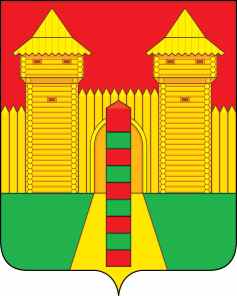 АДМИНИСТРАЦИЯ  МУНИЦИПАЛЬНОГО  ОБРАЗОВАНИЯ«ШУМЯЧСКИЙ  РАЙОН» СМОЛЕНСКОЙ  ОБЛАСТИРАСПОРЯЖЕНИЕот 26.11.2021г. № 415-р         п. ШумячиВнести в распоряжение Главы муниципального образования «Шумячский район» Смоленской области от 17.09.2007 № 141-р «Об утверждении актов передачи имущества, находящегося в собственности муниципального образования                           «Шумячский район» Смоленской области в собственность муниципального                   образования Шумячское городское поселение и сельских поселений Шумячского района Смоленской области» (в редакции распоряжений Администрации                              муниципального образования «Шумячский район» Смоленской области от 29.12.2017 № 378-р, от 13.06.2018 № 179-р ) следующие изменения:В Разделе II. «Объекты инженерной инфраструктуры и иное имущество»                   Перечня имущества муниципального унитарного предприятия «Шумячское районное производственное объединение жилищно-коммунального хозяйства», передаваемого Шумячским районом Смоленской области в собственность муниципального                        образования Шумячское городское поселение:1. Позицию 65 изложить в следующей редакции:О внесении изменений в распоряжение Главы муниципального образования «Шумячский район» Смоленской          области от 17.09.2007 № 141-р 65.Автомобильные дороги общего пользования Шумячского городского поселенияРоссийская Федерация, Смоленская область, Шумячский район, Шумячское городское поселение, п. Шумячи,                    ул. Базарная, протяженность 1,550 км65.Автомобильные дороги общего пользования Шумячского городского поселенияРоссийская Федерация, Смоленская область, Шумячский район, Шумячское городское поселение, п. Шумячи,                   ул. Высокая, протяженность 0,491 км65.Автомобильные дороги общего пользования Шумячского городского поселенияРоссийская Федерация, Смоленская область, Шумячский район, Шумячское городское поселение, п. Шумячи,                    ул. Гагарина, протяженность 0,912 км65.Автомобильные дороги общего пользования Шумячского городского поселенияРоссийская Федерация, Смоленская область, Шумячский район, Шумячское городское поселение, п. Шумячи,                пер. Гагарина, протяженность 0,150 кмРоссийская Федерация, Смоленская область, Шумячский район, Шумячское городское поселение, п. Шумячи,                     ул. Дорожная, протяженность 0,751 кмРоссийская Федерация, Смоленская область, Шумячский район, Шумячское городское поселение, п. Шумячи,                      ул. Ельнинская, протяженность 1,005 кмРоссийская Федерация, Смоленская область, Шумячский район, Шумячское городское поселение, п. Шумячи,                      ул. Заводская, протяженнось 2,408 кмРоссийская Федерация, Смоленская область, Шумячский район, Шумячское городское поселение, п. Шумячи, пер. 1-ый Заводской, протяженность 0,2 кмРоссийская Федерация, Смоленская область, Шумячский район, Шумячское городское поселение, п. Шумячи, пер. 1-ый Заводской, протяженность 0,247 кмРоссийская Федерация, Смоленская область, Шумячский район, Шумячское городское поселение, п. Шумячи,                      ул. Заречная, протяженность 0,620 кмРоссийская Федерация, Смоленская область, Шумячский район, Шумячское городское поселение, п. Шумячи,                     ул. Интернациональная, протяженность 1,073 кмРоссийская Федерация, Смоленская область, Шумячский район, Шумячское городское поселение, п. Шумячи,                       ул. Комсомольская, протяженность 0,641 кмРоссийская Федерация, Смоленская область, Шумячский район, Шумячское городское поселение, п. Шумячи,                   пер. Комсомольский, протяженность 0,454 кмРоссийская Федерация, Смоленская область, Шумячский район, Шумячское городское поселение, п. Шумячи,                     ул. Коммунальная, протяженность 1,087 кмРоссийская Федерация, Смоленская область, Шумячский район, Шумячское городское поселение, п. Шумячи,                    пер. Коммунальный, протяженность 0,330 кмРоссийская Федерация, Смоленская область, Шумячский район, Шумячское городское поселение, п. Шумячи,                     ул. Кирпичный завод, протяженность 0,549 кмРоссийская Федерация, Смоленская область, Шумячский район, Шумячское городское поселение, п. Шумячи,                     ул. Лесхоз, протяженность 1,542 кмРоссийская Федерация, Смоленская область, Шумячский район, Шумячское городское поселение, п. Шумячи,                     ул. Лесная, протяженность 0,580 кмРоссийская Федерация, Смоленская область, Шумячский район, Шумячское городское поселение, п. Шумячи,                          ул. Льнозавод, протяженность 1,013 кмРоссийская Федерация, Смоленская область, Шумячский район, Шумячское городское поселение, п. Шумячи,                          ул. Луговая, протяженность 1,425 кмРоссийская Федерация, Смоленская область, Шумячский район, Шумячское городское поселение, п. Шумячи,                          ул. Маяковского, протяженность 1,135 кмРоссийская Федерация, Смоленская область, Шумячский район, Шумячское городское поселение, п. Шумячи,                           ул. Мелиоративная, протяженность 0,572 кмРоссийская Федерация, Смоленская область, Шумячский район, Шумячское городское поселение, п. Шумячи, ул. Мира, протяженность 1,171 кмРоссийская Федерация, Смоленская область, Шумячский район, Шумячское городское поселение, п. Шумячи,                        ул. Музыкальная, протяженность 0,597 кмРоссийская Федерация, Смоленская область, Шумячский район, Шумячское городское поселение, п. Шумячи,                         ул. Мюдовская, протяженность 0,810 кмРоссийская Федерация, Смоленская область, Шумячский район, Шумячское городское поселение, п. Шумячи,                         ул. Окружная, протяженность 0,881 кмРоссийская Федерация, Смоленская область, Шумячский район, Шумячское городское поселение, п. Шумячи,                         ул. Октябрьская, протяженность 0,482 кмРоссийская Федерация, Смоленская область, Шумячский район, Шумячское городское поселение, п. Шумячи,                        ул. Парковая, протяженность 0,949 кмРоссийская Федерация, Смоленская область, Шумячский район, Шумячское городское поселение, п. Шумячи,                        ул. Первомайская, протяженность 1,318 кмРоссийская Федерация, Смоленская область, Шумячский район, Шумячское городское поселение, п. Шумячи,                        ул. Пионерская, протяженность 1,483 кмРоссийская Федерация, Смоленская область, Шумячский район, Шумячское городское поселение, п. Шумячи,                        пер. Пионерский, протяженность 0,147 кмРоссийская Федерация, Смоленская область, Шумячский район, Шумячское городское поселение, п. Шумячи,                         ул. Понятовская, протяженность 1,464 кмРоссийская Федерация, Смоленская область, Шумячский район, Шумячское городское поселение, п. Шумячи,                         ул. Полевая, протяженность 0,898 кмРоссийская Федерация, Смоленская область, Шумячский район, Шумячское городское поселение, п. Шумячи,                        ул. Почтовая, протяженность 0,780 кмРоссийская Федерация, Смоленская область, Шумячский район, Шумячское городское поселение, п. Шумячи,                        ул. Пролетарская, протяженность 0,853 кмРоссийская Федерация, Смоленская область, Шумячский район, Шумячское городское поселение, п. Шумячи,                        ул. Садовая, протяженность 1,090 кмРоссийская Федерация, Смоленская область, Шумячский район, Шумячское городское поселение, п. Шумячи,                          ул. Санаторная школа, протяженность 0,330 кмРоссийская Федерация, Смоленская область, Шумячский район, Шумячское городское поселение, п. Шумячи,                       ул. Сельхозтехника, протяженность 1,734 кмРоссийская Федерация, Смоленская область, Шумячский район, Шумячское городское поселение, п. Шумячи,                              ул. Советская, протяженность 3,160 кмРоссийская Федерация, Смоленская область, Шумячский район, Шумячское городское поселение, п. Шумячи, пер. Советский, протяженность 0,502 кмРоссийская Федерация, Смоленская область, Шумячский район, Шумячское городское поселение, п. Шумячи,                        ул. Советской Армии, протяженность 0,711 кмРоссийская Федерация, Смоленская область, Шумячский район, Шумячское городское поселение, п. Шумячи, пер. 1-ый Советской Армии, протяженность 0,335 кмРоссийская Федерация, Смоленская область, Шумячский район, Шумячское городское поселение, п. Шумячи, пер. 2-ый Советской Армии, протяженность 0,140 кмРоссийская Федерация, Смоленская область, Шумячский район, Шумячское городское поселение, п. Шумячи,                       ул. Спортивная, протяженность 0,585 кмРоссийская Федерация, Смоленская область, Шумячский район, Шумячское городское поселение, п. Шумячи,                       ул. Форпост, протяженность 1,196 кмРоссийская Федерация, Смоленская область, Шумячский район, Шумячское городское поселение, п. Шумячи,                    ул. Школьная, протяженность 2,542 кмРоссийская Федерация, Смоленская область, Шумячский район, Шумячское городское поселение, п. Шумячи,                      пер. Школьный, протяженность 0,300 кмРоссийская Федерация, Смоленская область, Шумячский район, Шумячское городское поселение, п. Шумячи,                        ул. Шумовская, протяженность 0,735 кмРоссийская Федерация, Смоленская область, Шумячский район, Шумячское городское поселение, п. Шумячи,                        ул. Энергетиков, протяженность 1,081 кмРоссийская Федерация, Смоленская область, Шумячский район, Шумячское городское поселение, п. Шумячи,                 ул. 8 Марта, протяженность 0,514 кмГлава муниципального образования «Шумячский район» Смоленской областиА.Н. Васильев